Муниципальное бюджетное дошкольное образовательно учреждение« Детский сад общеразвивающего вида № 25 «Теремок» с приорететным осуществлением физического развития воспитанников» города НевинномысскаСценарий для инсценировки сказки В. Сутеева «Под грибом» для детей старшего дошкольного возрастаАвтор: Воропинова Н. И.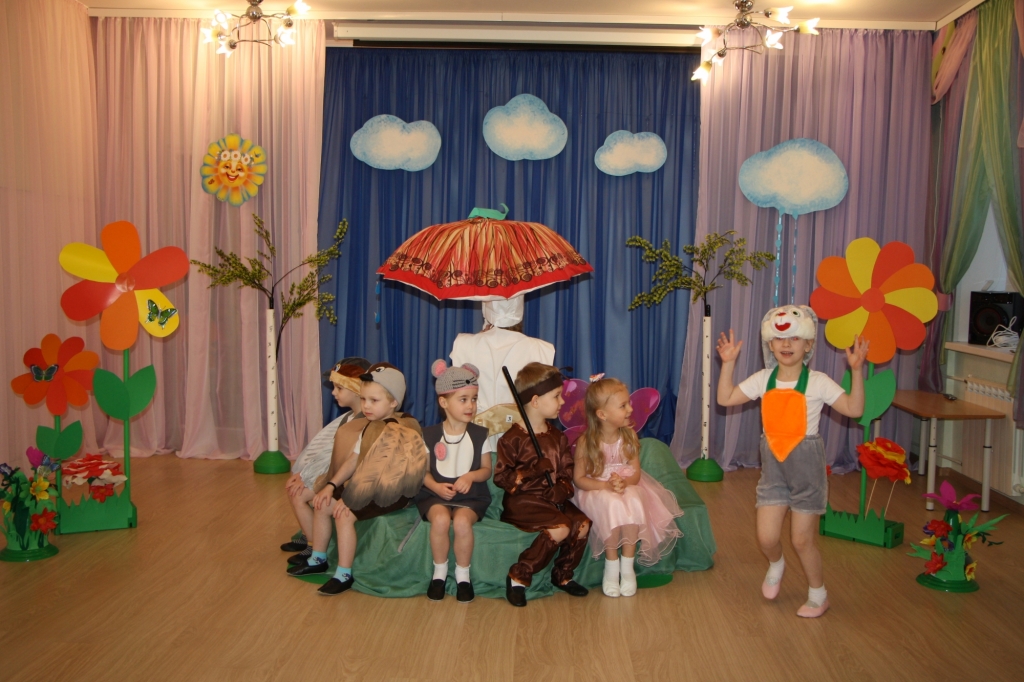 Цель: развитие умения разыгрывать несложные представления по знакомым литературным произведениям, использовать для воплощения образа известные выразительные средства (интонацию, мимику, жесты).Задачи: формировать умение чувствовать и понимать эмоциональное состояние героя. Содействовать разностороннему развитию детей. Развивать и поддерживать интерес детей к театрализованной деятельности.Материалы, оборудование: декорации к сказке, платковые куклы: муравей, воробей, бабочка, зайка, лиса, мышка, гриб, лягушка, солнышко, тучка, собачка.Предварительная работа: чтение сказки «Под грибом» В. Сутеева. Беседы о театре.Дети: Муравей, Бабочка, Мышка, Воробей, Заяц, лягушка, гриб, солнышко, тучка, собачка.Атрибуты: ширма с изображением осеннего леса, деревья, кусты, пеньки, грибы, костюм сказочницы и гриба.Ход сценария:
Сказочница:   Сказок много есть на свете,Сказки очень любят дети.
Сказки учат нас добру,
И прилежному труду.
Говорят, как надо жить,
Чтобы всем вокруг дружить!
Вот вам, сказка «Про грибок»
Посмотри её, дружок!Солнце: Теплые лучи бросаю,Землю я обогреваю.
Но всего должно быть в меру:
Деревцу, любому зверю;
Дождик тоже хорошо,
станет сразу всем светло.
Эй вы, тучи озорницы,
ветра вольного сестрицы!
Вы на дождик не скупитесь,
поскорее появитесь… (песенка веселого дождя)Тучка1: Я тучка, по небу хожу,Дождик в сумочке ношу.Тучка2: Этот дождик озорник,Непоседа и шутник,
Прыгает по лужам
И с грибами дружит.Гриб:      Я гриб-боровик,Я не мал и не велик
На полянке у берез
Я все рос, и рос, и рос…
Шляпка словно зонтик
И люблю я дождик.Песня «Не обижайте муровья»Муравей: Я собрал травинок кучу,Но накрыла меня туча!
Чтоб не подхватить мне грипп,
Спрячь меня, голубчик Гриб.Гриб:  Ладно, ладно, Муравей,Забирайся поскорей!
Так и быть, уж я тебя
Спрячу, скрою от дождя.(Мелодия Бабочки. Выходит грустная, промокшая бабочка)Бабочка: На лужайке я под солнышком летала,Но гроза меня нечаянно застала.
Муравей, ты под грибок меня пусти,
Чтоб от дождика мне крылышки спасти!Сказочница: Только встали под грибом—Вдруг Мышонок к ним бегом.Мышонок:  Ой, возьмите меня, звери, под грибок!Я под дождиком до ниточки промок!
Простудился и охрип.
Может, пустите под гриб?Звери: Что-то стало тесновато.Что-то места маловато.Сказочница: Только дождик льет и льет…Кто под дождиком бредет?Мимо маленьких друзей
Скачет, плачет воробей.Воробей: Весь, от клюва и до лап,Я промок и так ослаб…
Потеснитесь, вас прошу!
Я лишь крылья обсушу.Звери: Что-то стало тесновато,Что-то места маловато.Бабочка: Надо будет потесниться,Чтобы всем нам поместиться.Звери: В тесноте, да не в обиде.Рассказчик:  Зайчик мокрый к ним бежит,Хвостик маленький дрожит.Зайчик: От лисы я убегаю!Спрятаться куда—не знаю!Звери: Что-то стало тесновато,Что-то места маловато…
Надо будет потесниться,
Чтобы всем нам поместиться.Сказочница:  Поместился весь народ.Вдруг Лисица к ним идет.Лиса:  Ах, кого я вижу!Подойду поближе! (заходит с другой стороны)
Очень интересно!
А вам тут не тесно?Звери: Нет!Лиса:  Заяц должен быть у вас!Отдайте зайца мне сейчас! (принюхивается)(Звери закрывают зайца спинами)Звери:  Ну-ка, хитрая лиса,Уходи к себе в леса.Муравей:  Посмотри скорей Лисица,В кустах кто-то шевелится. (в кустах сидит собака)(Лисица подбегает к кустам, думая что там заяц, на нее набрасывается собака и гонит ее прочь)Сказочница: Тут и дождь грибной прошел,Солнце в небе засияло.
И тепло, и хорошо
На лесной полянке стало.Бабочка: Посмотрите, нет дождя!Выходите все, друзья!Муравей: Как же места всем хватило?Одному ведь тесно было!Сказочница: Лягушонок прискакал,Очень важно квакать стал:Лягушонок: Квак, вы не сообразите:Гриб-то вырос, посмотрите!
И, ква-нечно, не забыть быВам Грибку сказать «спасибо»!Звери: Спасибо!Гриб: Дождик шел, я подрастал,И за вами наблюдал,
И теперь все понял я,
Что вы все мои друзья.
Предлагаю станцевать,
Нашу дружбу показать!Танец «Дружба»